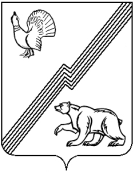 АДМИНИСТРАЦИЯ ГОРОДА ЮГОРСКАХанты-Мансийского автономного округа – Югры ПОСТАНОВЛЕНИЕот 29 декабря 2020 года                                                                                                               № 2020О Порядке оценки налоговыхрасходов города ЮгорскаВ соответствии с пунктом 2 статьи 174.3 Бюджетного кодекса Российской Федерации, постановлением Правительства Российской Федерации от 22.06.2019  № 796 «Об общих требованиях к оценке налоговых расходов субъектов Российской Федерации и муниципальных образований»:1. Утвердить Порядок оценки налоговых расходов города Югорска (приложение).2. Признать утратившими силу постановления администрации города Югорска:- от 22.07.2010 № 1329 «О порядке оценки бюджетной, социальной и экономической эффективности предоставляемых (планируемых к предоставлению) налоговых льгот»;- от 18.10.2012 № 2681 «О внесении изменений в постановление администрации города Югорска от 22.07.2010 № 1329». 3. Опубликовать постановление в официальном печатном издании города Югорска и разместить на официальном сайте органов местного самоуправления города Югорска.4. Настоящее постановление вступает в силу после его официального опубликования. 5. Контроль за выполнением постановления возложить на директора департамента финансов администрации города Югорска И.Ю. Мальцеву.Глава города Югорска                                                                                             А.В. БородкинПриложениек постановлениюадминистрации города Югорскаот 29 декабря 2020 года № 2020Порядокоценки налоговых расходов города ЮгорскаI. Общие положенияПорядок оценки налоговых расходов города Югорска (далее – Порядок) определяет процедуру проведения оценки эффективности налоговых расходов города Югорска (далее – налоговые расходы), правила формирования информации о нормативных, целевых и фискальных характеристиках налоговых расходов, порядок обобщения результатов оценки эффективности налоговых расходов.Понятия, используемые в Порядке, соответствуют терминам и определениям, установленным общими требованиями к оценке налоговых расходов субъектов Российской Федерации и муниципальных образований, утвержденными постановлением Правительства Российской Федерации от 22.06.2019 № 796 (далее – Общие требования). Оценка налоговых расходов направлена на оценку объемов налоговых расходов муниципального образования, обусловленных льготами предоставленными налогоплательщикам, а также на оптимизацию перечня налоговых преференций и обеспечение оптимального выбора объектов для предоставления муниципальной поддержки в виде налоговых льгот.Результаты рассмотрения оценки налоговых расходов учитываются при формировании основных направлений бюджетной и налоговой политики города Югорска, а также при проведении оценки эффективности реализации муниципальных программ города Югорска.Оценка эффективности налоговых расходов осуществляется с использованием:показателей, предоставляемых налогоплательщиками – организациями, физическими лицами, являющимися индивидуальными предпринимателями, осуществляющими деятельность в городе Югорске и входящими в льготную категорию налогоплательщиков;данных статистической налоговой отчетности;статистических данных о целевых индикаторах муниципальных программ города Югорска.В целях оценки налоговых расходов:5.1. Департамент экономического развития и проектного управления администрации города Югорска (далее - уполномоченный орган):1) обеспечивает сбор и формирование информации о нормативных, целевых и фискальных характеристиках налоговых расходов, необходимой для проведения их оценки;2) осуществляет обобщение результатов оценки эффективности налоговых расходов, проводимой кураторами налоговых расходов.5.2. Куратор налоговых расходов:1) формирует паспорта налоговых расходов, содержащие информацию, предусмотренную приложением 1 к настоящему Порядку;2) осуществляет оценку эффективности налоговых расходов в соответствии с Общими требованиями, настоящим Порядком и направляет результаты такой оценки в уполномоченный орган.Оценка эффективности налоговых расходов осуществляется в отношении налоговых льгот, пониженных ставок и иных преференций установленных решениями Думы города Югорска о налогах и сборах для:1) налогоплательщиков – организаций по земельному налогу;2) физических лиц, являющихся в соответствии с законодательством о налогах и сборах индивидуальными предпринимателями, по следующим налогам:налогу на имущество физических лиц;земельному налогу;3) налогоплательщиков – физических лиц по следующим налогам:налогу на имущество физических лиц;земельному налогу.II. Правила формирования информации о нормативных,целевых и фискальных характеристиках налоговых расходовВ целях обеспечения сбора информации для оценки эффективности предоставленных налоговых расходов уполномоченный орган осуществляет учет информации о налоговых расходах в электронном виде (в формате электронной таблицы) в разрезе показателей, входящих в перечень информации, включаемых в паспорт налогового расхода.Информацию по пунктам 19, 21 - 24 паспорта налогового расхода уполномоченный орган формирует на основании данных Межрайонной инспекции Федеральной налоговой службы России № 4 по Ханты-Мансийскому автономному округу – Югре (далее – МИФНС России № 4 по автономному округу) в соответствии с Общими требованиями, а также Соглашением по информационному взаимодействию администрации города Югорска и МИФНС России № 4 по автономному округу от 24.11.2010 № 1 (с учетом дополнительных соглашений).Уполномоченный орган в срок до 1 мая текущего финансового года направляет кураторам налоговых расходов информацию по пунктам 1 - 9, 11 - 13, 19 – 22 паспорта налогового расхода раздельно по каждому налоговому расходу.Куратор налогового расхода формирует паспорта налоговых расходов, осуществляет оценку эффективности налоговых расходов и направляет паспорта налоговых расходов и результаты оценки эффективности налоговых расходов в уполномоченный орган ежегодно в срок до 01 июня текущего финансового года.III. Оценка эффективности налоговых расходовВ целях оценки эффективности налоговых расходов уполномоченный орган формирует и направляет кураторам налоговых расходов оценку объемов налоговых расходов за отчетный финансовый год, текущий финансовый год, очередной финансовый год и плановый период, а также информацию о значениях фискальных характеристик налоговых расходов на основании МИФНС России № 4 по автономному округу.Оценка эффективности предоставляемых налоговых расходов осуществляется кураторами налоговых расходов и включает:1) оценку целесообразности налоговых расходов;2) оценку результативности налоговых расходов.Критериями целесообразности налоговых расходов являются:их соответствие целям муниципальных программ города Югорска и (или) целям социально-экономической политики города Югорска, не относящимся к муниципальным программам города Югорска;востребованность плательщиками предоставленных льгот, которая характеризуется соотношением численности плательщиков, воспользовавшихся правом на льготы, и общей численности плательщиков, относящихся к данной категории, за 5-летний период.При необходимости кураторами налоговых расходов в рамках муниципальных программ города Югорска могут быть установлены иные критерии целесообразности предоставления льгот для плательщиков.В случае несоответствия налогового расхода хотя бы одному из критериев, указанных в пункте 13 настоящего Порядка, куратор налогового расхода представляет в уполномоченный орган предложения о сохранении (уточнении, отмене) предоставленных льгот. Оценка результативности предоставляемых налоговых расходов включает:оценку вклада предусмотренного налогового расхода в изменение значения показателя (индикатора) достижения целей муниципальных программ города Югорска и (или) целей социально-экономической политики города Югорска, не относящихся к муниципальным программам города Югорска;оценку бюджетной эффективности предоставляемых налоговых расходов.В качестве критерия результативности налогового расхода определяется как минимум один показатель (индикатор) достижения целей муниципальной программы города Югорска и (или) целей социально-экономической политики города Югорска, не относящихся к муниципальным программам, либо иной показатель (индикатор), на значение которого оказывают влияние налоговые расходы города Югорска.Оценке подлежит вклад предусмотренных для плательщиков льгот в изменение значения показателя (индикатора) достижения целей муниципальной программы города Югорска и (или) целей социально-экономической политики города Югорска, не относящихся к муниципальным программам, который рассчитывается как разница между значением указанного показателя (индикатора) с учетом льгот и значением указанного показателя (индикатора) без учета льгот.В целях оценки бюджетной эффективности предоставляемых налоговых расходов осуществляются:сравнительный анализ результативности предоставления налоговых расходов и результативности применения альтернативных механизмов достижения целей муниципальных программ города Югорска, и (или) целей социально-экономической политики города Югорска, не относящихся к муниципальным программам города Югорска;оценка совокупного бюджетного эффекта (самоокупаемости) стимулирующих налоговых расходов.Сравнительный анализ включает сравнение объемов расходов бюджета города Югорска в случае применения альтернативных механизмов достижения целей муниципальных программ города Югорска и (или) целей социально-экономической политики города Югорска, не относящихся к муниципальным программам города Югорска, и объемов предоставленных льгот (расчет прироста показателя (индикатора) достижения целей муниципальных программ города Югорска и (или) целей социально-экономической политики города Югорска, не относящихся к муниципальным программам города Югорска, на 1 рубль налоговых расходов и на 1 рубль расходов бюджета города Югорска для достижения того же показателя (индикатора) в случае применения альтернативных механизмов).В качестве альтернативных механизмов достижения целей муниципальных программ города Югорска и (или) целей социально-экономической политики города Югорска, не относящихся к муниципальным программам города Югорска, могут учитываться в том числе:1) субсидии или иные формы непосредственной финансовой поддержки плательщиков, имеющих право на льготы по налогам, за счет средств бюджета города Югорска;2 предоставление муниципальных гарантий по обязательствам плательщиков, имеющих право на льготы;3) совершенствование нормативного регулирования и (или) порядка осуществления контрольно-надзорных функций в сфере деятельности плательщиков, имеющих право на льготы по налогам.В отношении стимулирующих налоговых расходов кураторами налоговых расходов проводится оценка совокупного бюджетного эффекта (самоокупаемости) налоговых расходов.Оценка совокупного бюджетного эффекта (самоокупаемости) налоговых расходов определяется отдельно по каждому налоговому расходу в соответствии с Общими требованиями.Кураторы налоговых расходов проводят оценку эффективности налоговых расходов за отчетный период и направляют в уполномоченный орган отчет об оценке эффективности налоговых расходов до 1 июня по форме согласно приложению 2 к настоящему Порядку с приложением произведенных расчетов и аналитической записки, содержащей:заключение о признании налоговых расходов эффективными (неэффективными) на основе результатов оценки их эффективности;заключение о значимости вклада налоговых расходов в достижение соответствующих показателей (индикаторов); заключение о наличии (отсутствии) более результативных (менее затратных) альтернативных механизмов достижения поставленных целей и задач;предложения о необходимости сохранения, корректировки или отмены налоговых расходов.IV. Порядок обобщения результатов оценки эффективностиналоговых расходовУполномоченный орган рассматривает отчеты кураторов налоговых расходов об оценке эффективности налоговых расходов (далее – отчеты кураторов налоговых расходов), подготовленные в соответствии с пунктом 21 настоящего Порядка, ежегодно до 15 июня.По результатам рассмотрения уполномоченный орган согласовывает отчеты кураторов налоговых расходов в случае отсутствия замечаний и предложений либо направляет на доработку с замечаниями и предложениями.В случае возвращения указанного отчета на доработку куратор налогового расхода в течение 5 рабочих дней, следующих за днем его возвращения, устраняет замечания и направляет его на повторное рассмотрение.На основе согласованных отчетов кураторов налоговых расходов уполномоченный орган готовит сводный отчет об оценке эффективности налоговых расходов за отчетный период (далее – Сводный отчет).По результатам подготовки Сводного отчета уполномоченный орган готовит аналитическую записку об оценке эффективности налоговых расходов города Югорска за отчетный период (далее – аналитическая записка).Аналитическую записку и паспорта налоговых расходов, сформированных кураторами налоговых расходов, уполномоченный орган размещает на официальном сайте органов местного самоуправления города Югорска ежегодно в срок до 01 июля текущего финансового года.Уполномоченный орган направляет аналитическую записку в Комиссию по бюджетным проектировкам на очередной финансовый год и плановый период (далее – Комиссия) до 05 октября текущего финансового года.V. Оценка эффективности налоговых расходов, обусловленных планируемым предоставлением льготСубъектами оценки эффективности налоговых расходов, обусловленных планируемым предоставлением льгот, выступают кураторы налоговых расходов, ответственные за достижение соответствующих предлагаемым налоговым расходам целей муниципальных программ города Югорска и (или) целей социально-экономической политики города Югорска, не относящихся к муниципальным программам города Югорска, на основании обращений о предоставлении льгот, поступивших от заинтересованных лиц.В случае поступления обращения о предоставлении льгот, уполномоченный орган в течение 15 рабочих дней готовит аналитическую записку, содержащую:заключение о соответствии или несоответствии предлагаемого налогового расхода целям муниципальных программ города Югорска и (или) целям социально-экономической политики города Югорска, не относящимся к муниципальным программам города Югорска;предложения об определении куратора предлагаемого налогового расхода.В случае, если в соответствии с заключением уполномоченного органа предлагаемый налоговый расход не соответствует целям ни одной из муниципальных программ города Югорска и (или) ни одной цели социально-экономической политики города Югорска, не относящейся к муниципальным программам города Югорска, оценка эффективности предлагаемых к введению налоговых расходов не производится.Оценка бюджетной эффективности предлагаемых налоговых расходов на основе показателя ожидаемого бюджетного эффекта производится по следующей формуле:где: – бюджетная эффективность планируемой налоговой льготы; – ожидаемая сумма налоговых поступлений в бюджет города Югорска в текущем финансовом году для j-ой категории налогоплательщиков; – прогнозируемая сумма налоговых поступлений в бюджет города Югорска на очередной финансовый год, с которого планируется предоставление льготы для j-ой категории налогоплательщиков; – прогнозируемая сумма налоговых поступлений в бюджет города Югорска на финансовый год, следующий за годом, с которого планируется предоставление льготы для j-ой категории налогоплательщиков; – прогнозируемая сумма налоговых поступлений в бюджет города Югорска на второй финансовый год, следующий за годом, с которого планируется предоставление льготы для j-ой категории налогоплательщиков; сумма налоговых льгот, планируемых к предоставлению j-й категории налогоплательщиков в планируемом году, с которого планируется предоставление льготы; сумма налоговых льгот, планируемых к предоставлению j-й категории налогоплательщиков в году, следующем за годом, с которого планируется предоставление льготы; сумма налоговых льгот, планируемых к предоставлению j-й категории налогоплательщиков во втором году, следующем за годом, с которого планируется предоставление льготы.В случае, если полученное значение выше 1, то планируемую к введению льготу следует рассматривать как эффективную с бюджетной точки зрения.В случае значения данного показателя, которое меньше 1, планируемую к введению льготу следует расценивать как неэффективную.По результатам оценки эффективности предлагаемых налоговых расходов кураторы налоговых расходов подготавливают аналитическую записку о результатах оценки эффективности планируемых к предоставлению налоговых расходов и их целесообразности, которую направляют в уполномоченный орган не позднее 1 мая текущего года по форме согласно приложению 3 к настоящему Порядку.В случае, если в соответствии с заключением куратора налогового расхода, предлагаемый налоговый расход является эффективным, уполномоченный орган вносит предложения для рассмотрения вопроса о возникновении налогового расхода на заседание Комиссии. Совокупность значений всех критериев, при которых предлагаемые налоговые расходы считаются эффективными, должна соответствовать значениям, приведенным в приложении 4 к настоящему Порядку. Приложение 1к Порядку оценки налоговых расходов города ЮгорскаПереченьинформации, включаемой в паспорт налогового расхода города ЮгорскаПриложение 2 к Порядку оценки налоговых расходов города ЮгорскаОтчет об оценке эффективности налогового расходаза 20__ год____________________________________________________________________(наименование налогового расхода города Югорска (налоговой льготы), налога)____________________________________________________________________(наименование куратора налогового расхода) --------------------------------<*> По данному показателю прилагаются расчеты.Приложение: расчеты к настоящему отчету на _____ листах.Приложение 3 к Порядку оценки налоговых расходов города ЮгорскаОтчет об оценке эффективности налоговых расходов, обусловленных планируемым предоставлением льготПриложение 4к Порядку оценки налоговых расходовгорода ЮгорскаСовокупность значений критериев, при которой планируемые налоговые расходы считаются эффективными№ п/пИнформацияИсточник данныхИсточник данныхI. Нормативные характеристики налогового расходаI. Нормативные характеристики налогового расходаI. Нормативные характеристики налогового расходаI. Нормативные характеристики налогового расхода1.Нормативные правовые акты, которыми предусматриваются налоговые льготы, освобождения и иные преференции по налогамНормативные правовые акты, которыми предусматриваются налоговые льготы, освобождения и иные преференции по налогамуполномоченный орган2.Условия предоставления налоговых льгот, освобождений и иных преференций для плательщиков налоговУсловия предоставления налоговых льгот, освобождений и иных преференций для плательщиков налоговуполномоченный орган3.Целевая категория плательщиков налогов, для которых предусмотрены налоговые льготы, освобождения и иные преференцииЦелевая категория плательщиков налогов, для которых предусмотрены налоговые льготы, освобождения и иные преференцииуполномоченный орган4.Даты вступления в силу нормативных правовых актов, устанавливающих налоговые льготы, освобождения и иные преференции для плательщиков налоговДаты вступления в силу нормативных правовых актов, устанавливающих налоговые льготы, освобождения и иные преференции для плательщиков налоговуполномоченный орган5.Даты начала действия предоставленных нормативными правовыми актами права на налоговые льготы, освобождения и иные преференции по налогамДаты начала действия предоставленных нормативными правовыми актами права на налоговые льготы, освобождения и иные преференции по налогамуполномоченный орган6.Период действия налоговых льгот, освобождений и иных преференций по налогам, предоставленным нормативными правовыми актами 	Период действия налоговых льгот, освобождений и иных преференций по налогам, предоставленным нормативными правовыми актами 	уполномоченный орган7.Дата прекращения действия налоговых льгот, освобождений и иных преференций по налогам, установленная нормативными правовыми актами Дата прекращения действия налоговых льгот, освобождений и иных преференций по налогам, установленная нормативными правовыми актами уполномоченный органII. Целевые характеристики налогового расходаII. Целевые характеристики налогового расходаII. Целевые характеристики налогового расходаII. Целевые характеристики налогового расхода8.Наименование налоговых льгот, освобождений и иных преференций по налогамуполномоченный органуполномоченный орган9.Целевая категория налоговых расходов уполномоченный органуполномоченный орган10.Цели предоставления налоговых льгот, освобождений и иных преференций для плательщиков налоговкуратор налоговых расходовкуратор налоговых расходов11.Наименование налогов, по которым предусматриваются налоговые льготы, освобождения и иные преференцииуполномоченный органуполномоченный орган12.Вид налоговых льгот, освобождений и иных преференций, определяющий особенности предоставленных отдельным категориям плательщиков налогов преимуществ по сравнению с другими плательщикамиуполномоченный органуполномоченный орган13.Размер налоговой ставки, в пределах которой предоставляются налоговые льготы, освобождения и иные преференции по налогамуполномоченный органуполномоченный орган14.Наименование муниципальной программы города Югорска, наименования нормативных правовых актов, определяющих цели социально-экономической политики города Югорска, не относящихся к муниципальным программам города Югорска, для реализации которых предоставляются налоговые льготы, освобождения и иные преференциикуратор налоговых расходов ( в соответствии с перечнем налоговых расходов)куратор налоговых расходов ( в соответствии с перечнем налоговых расходов)15.Наименования структурных элементов муниципальных программ города Югорска, в целях реализации которых предоставляются налоговые льготы, освобождения и иные преференции для плательщиков налоговкуратор налоговых расходов (в соответствии с перечнем налоговых расходов)куратор налоговых расходов (в соответствии с перечнем налоговых расходов)16.Показатели (индикаторы) достижения целей муниципальных программ города Югорска и (или) целей социально-экономической политики города Югорска, не относящихся к муниципальным программам города Югорска, в связи с предоставлением налоговых льгот, освобождений и иных преференций для плательщиков налоговкуратор налоговых расходов ( в соответствии с перечнем налоговых расходов)куратор налоговых расходов ( в соответствии с перечнем налоговых расходов)17.Значения показателей (индикаторов) достижения целей муниципальных программ города Югорска и (или) целей социально-экономической политики города Югорска, не относящихся к муниципальным программам города Югорска, в связи с предоставлением налоговых льгот, освобождений и иных преференций для плательщиков налоговкуратор налогового расходакуратор налогового расхода18.Прогнозные (оценочные) значения показателей (индикаторов) достижения целей муниципальных программ города Югорска и (или) целей социально-экономической политики города Югорска, не относящихся к муниципальным программам города Югорска, в связи с предоставлением налоговых льгот, освобождений и иных преференций для плательщиков налогов на текущий финансовый год, очередной финансовый год и плановый периодкуратор налогового расходакуратор налогового расходаIII. Фискальные характеристики налогового расходаIII. Фискальные характеристики налогового расходаIII. Фискальные характеристики налогового расходаIII. Фискальные характеристики налогового расхода19.Объем налоговых льгот, освобождений и иных преференций, предоставленных для плательщиков налогов за отчетный финансовый год (тыс. рублей)Межрайонной инспекции Федеральной налоговой службы России № 4 по Ханты-Мансийскому автономному округу – Югре (далее – МИФНС России № 4 по автономному округу) (по согласованию),уполномоченный орган Межрайонной инспекции Федеральной налоговой службы России № 4 по Ханты-Мансийскому автономному округу – Югре (далее – МИФНС России № 4 по автономному округу) (по согласованию),уполномоченный орган 20.Оценка объема предоставленных налоговых льгот, освобождений и иных преференций для плательщиков налогов на текущий финансовый год, очередной финансовый год и плановый период (тыс. рублей)уполномоченный органуполномоченный орган21.Общая численность плательщиков налогов в отчетном финансовому году (единиц)МИФНС России № 4 по автономному округу(по согласованию) МИФНС России № 4 по автономному округу(по согласованию) 22.Численность плательщиков налогов, воспользовавшихся правом на получение налоговых льгот, освобождений и иных преференций в отчетном финансовом году (единиц)МИФНС России № 4 по автономному округу (по согласованию),уполномоченный орган МИФНС России № 4 по автономному округу (по согласованию),уполномоченный орган 23.Базовый объем налогов для уплаты в бюджет города Югорска плательщиками налогов, имеющими право на налоговые льготы, освобождения, иные преференции (тыс. рублей)МИФНС России № 4 по автономному округу(по согласованию)МИФНС России № 4 по автономному округу(по согласованию)24.Объем налогов для уплаты в бюджет города Югорска плательщиками налогов, имеющими право на налоговые льготы, освобождения и иные преференции, за 6 лет, предшествующих отчетному финансовому году (тыс. рублей)МИФНС России № 4 по автономному округу (по согласованию)МИФНС России № 4 по автономному округу (по согласованию)№ п/пНаименование показателяИсполнение показателя123Реквизиты решения Думы города Югорска, устанавливающего налоговые расходы (налоговые льготы, освобождения и иные преференции) (с указанием статьи, части, пункта, подпункта, абзаца)Категории плательщиков налогов, для которых предусмотрены  налоговые льготы, освобождения и иные преференции (далее - льготы)1.Оценка целесообразности налогового расходаОценка целесообразности налогового расхода1.1.Наименование муниципальной программы города Югорска, в целях реализации которых предоставляются налоговые расходы (налоговые льготы, освобождения и иные преференции)1.2.Наименование целей муниципальной программы города Югорска и (или) цели социально-экономической политики города Югорска, не относящейся к муниципальным программам города Югорска1.3.Вывод о соответствии налогового расхода целям муниципальной программы города Югорска и (или) цели социально-экономической политики города Югорска, не относящейся к муниципальным программам города Югорска1.4.Вывод о востребованности льгот1.5.Иные критерии целесообразности налогового расхода (при наличии)1.6.Обоснованный вывод о сохранении (уточнении, отмене) льгот для плательщиков на основании оценки целесообразности2.Оценка результативности налогового расходаОценка результативности налогового расхода2.1.Показатель (индикатор) достижения целей муниципальной программы города Югорска  и (или) цели социально-экономической политики города Югорска, не относящейся к муниципальным программам города Югорска, на значение которого оказывают влияние налоговые расходы2.2.Оценка вклада налогового расхода  в изменение значения показателя (индикатора) достижения целей муниципальной программы города Югорска и (или) цели социально-экономической политики города Югорска, не относящейся к муниципальным программам (разница между фактическим значением показателя и оценкой значения показателя (без учета налогового расхода) <*>2.3.Альтернативные механизмы достижения целей муниципальной программы города Югорска  и (или) цели социально-экономической политики города Югорска,  не относящейся к муниципальным программам города Югорска2.4.Вывод о наличии/отсутствии более результативных (менее затратных) для бюджета города Югорска  альтернативных механизмов достижения целей муниципальной программы города Югорска  и (или) цели социально-экономической политики города Югорска, не относящейся к муниципальным программам города Югорска2.5.Оценка совокупного бюджетного эффекта стимулирующих налоговых расходов города Югорска <*>2.6.Обоснованный вывод о сохранении (уточнении, отмене) льгот для плательщиков на основании оценки результативности3.Итоги оценки эффективности налогового расходаИтоги оценки эффективности налогового расхода3.1.Итоги и рекомендации по результатам оценки эффективности налогового расхода№ п/пНаименование показателяЗначение показателя1.Инициатор предлагаемой к введению налоговых льгот, освобождения и иных преференций (далее - льготы)2.Наименование налога, по которому предлагается установить льготу  3.Вид и размер предлагаемой к установлению льготы  4.Категории плательщиков налогов для которых планируется предусмотреть льготу 5.Планируемое количество потенциальных налогоплательщиков, которые будут пользоваться льготами, предлагаемыми к введению6.Срок, на который предполагается установить льготу7.Механизм предоставления льготы, подтверждения права на его применение, особенности будущего администрирования8.Предложения об источниках информации и установлению индикаторов, на основе которых будет производиться мониторинг и оценка критериев эффективности предлагаемого налогового расхода9.Планируемый объем налоговых расходов бюджета города Югорска в связи с введением льготы  (объем выпадающих доходов бюджета города Югорска в год)10.Предложения о возможном источнике компенсации выпадающих доходов бюджета города Югорска11.Перечень муниципальных правовых актов, в которые необходимо внести изменения в связи с возникновением налогового расхода12.Наименование муниципальной программы и (или) цели социально-экономической политики города Югорска  не относящейся к муниципальным программам города Югорска, для реализации которой предлагается налоговый расход13.Наименование целей муниципальной программы города Югорска  и (или) цели социально-экономической политики города Югорска, не относящейся к муниципальным программам города Югорска, для реализации  которой предлагается налоговый расход14.Показатель (индикатор) достижения целей муниципальной программы города Югорска  и (или) цели социально-экономической политики города Югорска, не относящейся к муниципальным программам города Югорска, на значение которого окажет влияние, предлагаемый  налоговый расход15.Оценка вклада предлагаемого налогового расхода в изменение значения показателя (индикатора) достижения целей муниципальной программы   города Югорска  и (или) цели социально-экономической политики города Югорска, не относящейся к муниципальным программам города Югорска  (разница между фактическим значением показателя и оценкой значения показателя (без учета налогового расхода) <*>16.Альтернативные механизмы достижения целей муниципальной программы  города Югорска  и (или) цели социально-экономической политики города Югорска, не относящейся к муниципальным программам города Югорска  17.Вывод о наличии/отсутствии более результативных (менее затратных) для бюджета города Югорска  альтернативных механизмов достижения целей муниципальной программы города Югорска  и (или) цели социально-экономической политики города Югорска, не относящейся к муниципальным программам города Югорска  18.Оценка бюджетной эффективности предлагаемого  налогового расхода <*>19.Результаты сравнительного анализа результативности предоставления льгот и результативности применения альтернативных механизмов достижения целей муниципальной программы города Югорска и (или) целей социально-экономической политики города Югорска, не относящихся к муниципальным программам города Югорска  <*>20.Оценка совокупного бюджетного эффекта (самоокупаемости) стимулирующих налоговых расходов <*>21.Выводы и предложения№ п/пНаименование критерияЕдиница измеренияЗначение критерия, при котором планируемые налоговые расходы считаются эффективными1.Соответствие планируемого налогового расхода  целям муниципальных программ города Югорска и (или) целям социально-экономической политики города Югорска, не относящимся к муниципальным программам города Югорскада/нетда2.Коэффициент бюджетной результативности (сравнительный анализ результативности предоставления льготы и результативности применения альтернативных механизмов достижения целей муниципальной программы)процентов на 1 рубльне менее 53.Ожидаемая оценка бюджетной эффективности планируемого  налогового расходарублейбольше 0